Letní dovolená Čechů? Na dva týdny, v Čechách nebo po vlastní ose do Chorvatska. 8 % si v létě vybere jen řádově pár dní a v letadle po přistání tleskajíPraha, 9. července 2018 – Dle aktuálního průzkumu Rondo Data se na letní dovolenou chystá 75 % Čechů, nejvíce z nich na dva týdny, 45 % ji stráví v Čechách. Když na dovolenou cestují, nejčastěji upřednostňují cestu po vlastní ose autem a na místě již mají objednané ubytování. Třetina lidí se letos chystá utratit za dovolenou do 5 tis. Kč na osobu. 36 % Čechů při cestě letadlem po přistání tleská.„Podle našeho aktuálního průzkumu se na letní dovolenou chystá 75 % Čechů. Nejvíce lidí (49 %) vyčerpá 2 týdny dovolené, tři týdny si vezme 17 % a jeden týden se chystá strávit letním odpočinkem 15 % respondentů. Více než 8 % Čechů si v létě vybere jen řádově pár dní z celkové dovolené,“ informuje Tomáš Kučera, jednatel Rondo Data.A kam se letos Češi na dovolenou chystají? Nejvíce z nich, a to 45,5 %, plánuje strávit dovolenou v České republice. Do zahraničí jich nejvíce zamíří tradičně do u nás oblíbeného Chorvatska (11 %), na Slovensko (6 %), do Itálie (6 %), Španělska (4 %), Řecka (4,5 %), Egypta (3 %) či Turecka (2,7 %).Češi upřednostňují cestu na dovolenou po vlastní ose autem a na místě již mají objednané ubytování. Tímto způsobem dovolenou řeší celých 26,5 % lidí. 10 % Čechů pojede po vlastní ose autem, ale ubytování budou řešit až na poslední chvíli nebo na místě. Necelých 25 % se chystá na dovolenou s cestovní kanceláří.Mají Češi raději aktivní dovolenou plnou sportu, koníčků a poznávání nových míst? Dle průzkumu nejvíce (57 %) lidí kombinuje obojí a chce si tedy odpočinou i část volna trávit aktivně. Třetina preferuje odpočinek a načerpání nových sil do dalších měsíců a 12 % sází na aktivní dovolenou.Třetina lidí se letos chystá utratit za dovolenou do 5 tis. Kč na osobu, dalších 30 % pak 5 až 10 tis. korun, 17 % 10 až 15 tis Kč a 12 % pak 15 až 30 tis. korun a 8 % více než 30 tis. Kč.Při cestě letadlem 36 % Čechů po přistání tleská a berou to jako poděkování řidiči za kvalitní let a přistání. 19 % sice netleská, ale tleskání jim nevadí, 6,5 % netleská a při tleskání spolucestujících se cítí trapně a zbytek na věc nemá žádný názor.Průzkum realizovala společnost Rondo Data, která se zaměřuje na průzkumy veřejného mínění a výzkumy trhu na vzorku 1300 respondentů.www.rondodata.cz Kompletní průzkum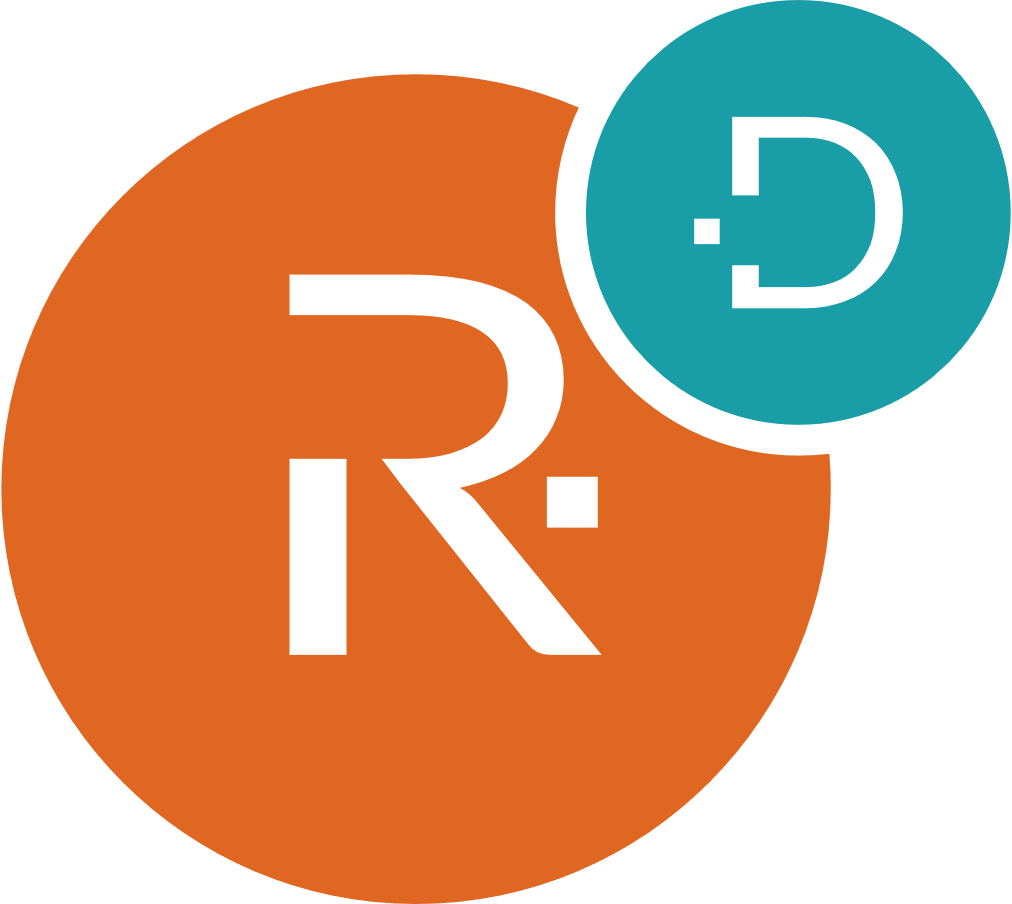 Chystáte se v létě na dovolenou?*z celkového počtu respondentů Trávíte dovolenou raději aktivně nebo odpočinkově?*z celkového počtu respondentů Kde trávíte dovolenou nejraději?*z celkového počtu respondentů Kolik dovolené vyčerpáte během léta?*z celkového počtu respondentů Jak plánujete rozčlenit letní dovolenou?*z celkového počtu respondentů Můžete si v práci vzít v létě dovolenou v termínech, kdy potřebujete? Vyjde Vám zaměstnavatel vstříc podle Vašich plánů?*z celkového počtu respondentů Jste na dovolené v kontaktu s prací?*z celkového počtu respondentů Jezdíte v létě na chalupu/chatu?*z celkového počtu respondentů Kam se letos v létě chystáte na dovolenou / v případě více destinací, kde strávíte nejvíce času?*z počtu respondentů, kteří se v létě chystají na dovolenouKolik letos počítáte, že utratíte za dovolenou (za 1 osobu)*z počtu respondentů, kteří se v létě chystají na dovolenouJak letos budete nakupovat (máte vybránu dovolenou)?*z počtu respondentů, kteří se v létě chystají na dovolenouCo si myslíte o tleskání cestujících po přistání v letadlech?*z celkového počtu respondentů Máte v autě klimatizaci*z celkového počtu respondentů Pokud máte psa či kočku, co ním děláte o dovolené?*z celkového počtu respondentů Počet respondentů:1300Pohlaví:muži a ženyVěk:18-60 letSběr dat:Česká republikaAnoNe74,52 %25,48 %AktivněOdpočinkověKombinace obojího11,48 %31,59 %56,93 %U mořeVe městě – poznávám světové metropoleNa venkově/ na chatě40,61 %3,87 %24,07 %Na horáchDomaAktivně cestuji napříč více destinacemi9,91 %9,17 %12,37 %Řádově jen pár dní1 týden2 týdny8,42 %15,20 %48,81 %3 týdny4 týdny a víceCelou dovolenou16,92 %4,84 %5,81 %Dlouhou dovolenou v kuseDelší dovolenou + prodloužené víkendyPouze kratší výjezdyV létě si dovolenou nevezmu29,14 %41,73 %22,80 %6,33 %AnoNeJak kdy46,20 %6,33 %18,63 %Musím se prostřídat s kolegyTermín dovolené mám přidělenýMusím to hlásit několik týdnů dopředu14,16 %3,20 %11,25 %Ano, kontroluji pracovní telefon či maily pravidelněAno, kontroluji pracovní telefon či maily, ale jenom občasNe, o dovolené se práci vůbec nevěnuji8,05 %16,10 %75,86 %AnoNe45,68 %54,32 %ChorvatskoItálieŠpanělskoPortugalskoRakousko11,60 %6,10 %3,20 %0,40 %1,60 %SlovenskoBulharskoFrancieŘeckoTurecko5,70 %2,60 %0,90 %4,60 %2,70 %EgyptUSAExotika: Střední či Jižní AmerikaExotika: AsieExotika: Afrika3,10 %0,90 %0,70 %1,20 %0,90 %JindeJenom v ČR8,30 %45,50 %Do 5000 Kč5000 – 10000 Kč10000 – 15000 Kč15000 – 30.000 KčVíce než 30.000 Kč33,10 %30,10 %16,60 %12,20 %8,00 %Přes cestovní kancelář, agenturu, již mám/máme nakoupeno ve First MinutePřes cestovní kancelář, agenturu, nakupovali jsme s předstihem na jařePřes cestovní kancelář, agenturu, čekáme na Last Minute8,40 %8,60 %7,80 %Po vlastní ose letadlem, letenky už máme, stejně tak ubytováníPo vlastní ose letadlem, letenky už máme, ubytování budeme řešit až na poslední chvíli nebo na místěPo vlastní ose autem, už máme objednáno ubytování3,50 %1,40 %26,50 %Po vlastní ose autem, ubytování budeme řešit až na poslední chvíli nebo na místěPo vlastní ose karavanem či autem s obytným přívěsemPo vlastní ose busem či vlakem, už máme objednáno ubytování10,70 %1,10 %4,40 %Po vlastní ose busem či vlakem , ubytování budeme řešit až na poslední chvíli nebo na místěZatím ještě nevím, spíše přes cestovní kancelář či agenturuZatím ještě nevím, spíše po vlastní ose1,90 %2,10 %8,80 %Po vlastní ose, budu dovolenou trávit na chatě, chalupěJiná forma9,00 %5,80 %Tleskám, beru to jako poděkování za kvalitní let a přistáníNetleskám, ale nevadí mi toNetleskám, když tleskají ostatní, cítím se trapněNelétám letadlem, nemám na to názor36,29 %18,55 %6,48 %38,67 %AnoNe73,85 %26,15 %Beru si jej všude s sebou v ČR i zahraničíBeru si jej všude s sebou v ČR i zahraničíKvůli nim na dovolenou v zahraničí vůbec nejezdím, trávím ji v ČRNechávám jej u příbuznýchNechávám jej v psím / kočičím hoteluNemam psa ani kočku7,97 %6,11 %6,11 %39,42 %1,27 %45,23 %